Supplementary Figure 2. High-frequency postoperative opioid prescribing following spine surgery in Oklahoma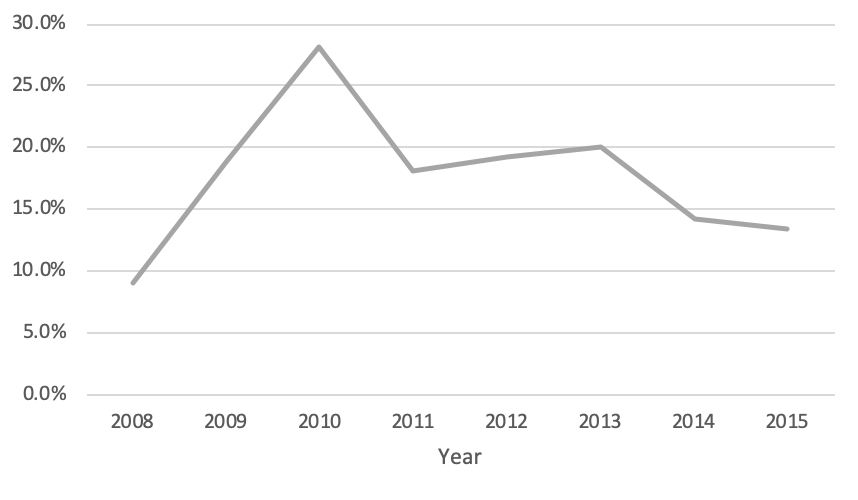 